PALÁCIO 1º DE NOVEMBROPROJETO DE LEI Nº   Ementa: “DISPÕE SOBRE A ISENÇÃO DO PAGAMENTO DE ESTACIONAMENTO REGULAMENTADO PARA IDOSOS E PESSOAS COM DEFICIÊNCIA NO MUNICÍPIO DE ITATIBA, NA FORMA QUE ESPECIFICA”. Senhores Vereadores:O que pretende o presente Projeto de Lei em análise é conferir benefício a estes públicos especificados, desde que devidamente credenciados em órgão competente do município, abrindo a eles a possibilidade de estacionar não apenas nas vagas especiais demarcadas, mas sim em todas as vagas de estacionamento – identificadas ou não, fazendo assim uso gratuito do estacionamento rotativo, sem restrição de local.  Tal proposição, que tem finalidade primeira de facilitar o deslocamento e mobilidade desses públicos, que por vezes sofrem com pouca oferta de vagas especiais, bem como – quando não as encontram disponíveis – se deslocar até parquímetros para pagamento pelo uso da vaga comum. A isenção do pagamento de estacionamento para pessoas idosas e para portadores de deficiência já é realidade em cidades como Bauru, desde 2014, e a na vizinha Valinhos, que teve Projeto de Lei similar aprovado no último mês de janeiro. Por meio deste Projeto de Lei ora proposto, motoristas devidamente credenciados passam a ter o direito de estacionar em qualquer vaga regular de estacionamento pelo período de duas horas. Caso o tempo padrão seja excedido, passam a ser taxados com o valor padrão da tarifa do estacionamento. Os credenciados terão a devida autorização para tal diante de posse do cartão especial, a ser concedido aos motoristas que já tenham a credencial de idoso ou pessoa com deficiência, essa a ser exibida nos veículos, conforme lei já em vigor. Deverão ainda ter seus veículos devidamente registrados no municípioVale lembrar que o cartão da gratuidade só será válido se usado juntamente com a credencial regular de motorista idoso ou com deficiência. Neste sentido, solicitamos apoio dos nobres pares. Palácio 1º de Novembro, 15 de Fevereiro de 2018.    DIEGO JOSÉ DE FREITAS     Vereador - PSDBPALÁCIO 1º DE NOVEMBROPROJETO DE LEI Nº   Ementa: “DISPÕE SOBRE A ISENÇÃO DO PAGAMENTO DE ESTACIONAMENTO REGULAMENTADO PARA IDOSOS E PESSOAS COM DEFICIÊNCIA NO MUNICÍPIO DE ITATIBA, NA FORMA QUE ESPECIFICA”. 	A CÂMARA MUNICIPAL DE ITATIBA APROVA:Art. 1º - Ficam as pessoas idosas e pessoas com deficiência, devidamente cadastradas pelo município, bem como seus carros, isentas de pagar pelo estacionamento rotativo em vigor na cidade, pelo prazo máximo de duas horas.Parágrafo 1º: Entende-se por estacionamento rotativo todas e quaisquer vagas sobre as quais se cobra taxas por tempo de estacionamento, sejam demarcadas como especiais ou não. Art. 2º - Esta Lei entra em vigor na data da sua publicação.Palácio 1º de Novembro, 15 de Fevereiro de 2018.DIEGO JOSÉ DE FREITAS     Vereador - PSDB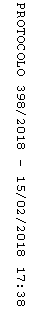 